СПРАВКА
         по  результатам итогового внешнего контроля в виде диагностического тестирования на иностранном языке среди обучающихся 8-х, 9-х, 10-х, 11-х классов, проводимого Одинцовским учебно-методическим центром  «Развитие  образования» по плану   Управления  образования  Администрации  Одинцовского городского округа  за 5  учебных года (2017-2018,2018-2019,2019-2020, 2020-2021, 2021-2022).Общий средний показатель (%) качества выполнения итоговых диагностических тестирований: Средний показатель качества выполнения итоговыхдиагностических тестирований по уровням: (%)Исполнитель: Давыденкова Н.П., методист иностранных языков	Директор  Одинцовского УМЦ «Развитие  образования»             С.Г.Ибрагимова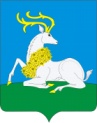 Управление образованияадминистрации Одинцовского ГОРОДСКОГО ОКРУГАУправление образованияадминистрации Одинцовского ГОРОДСКОГО ОКРУГАМуниципальное учреждение дополнительного профессионального образования ОДИНЦОВСКИЙ УЧЕБНО-МЕТОДИЧЕСКИЙ ЦЕНТР
«Развитие образования». Одинцово, ул. Молодёжная, 16б тел.: 593-21-93, 593-13-68тел./факс: 593-28-53, 593-35-41Муниципальное учреждение дополнительного профессионального образования ОДИНЦОВСКИЙ УЧЕБНО-МЕТОДИЧЕСКИЙ ЦЕНТР
«Развитие образования». Одинцово, ул. Молодёжная, 16б тел.: 593-21-93, 593-13-68тел./факс: 593-28-53, 593-35-4115.11.2021 г.Класс2017-20182018-20192019-20202020-20212021-2022865,365,9636464,2962.364,16262,962,71069.170,56867,7681167.869,36865,665,5Класс2018-20192018-20192018-20192019-20202019-20202019-20202020-20212020-20212020-20212021-20222021-20222021-2022БазовыйПовышенныйВысоКийБазовыйПовышенныйВысоКийБазовыйПовышенныйВысокийБазовыйПовышенныйВысокий89966.838.998,76738,7966138966238.7998,5773499,17834,810072371007237,31010079.146,999,878,946,510076,645,799,774,544,81110076.74110078,84610078,341,498,977,240,6